PROGRAMAÇÃO SESSÕES TEMÁTICAS                                                                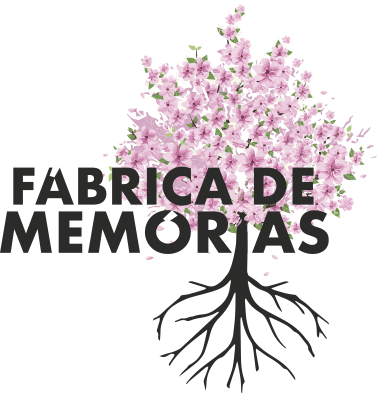 Quinta – 24 de agostoSexta – 25 de agostoHorárioEixo 2Eixo 3Eixo 410hO PATRIMÔNIO AGROALIMENTAR, O TURISMO E O DESENVOLVIMENTO REGIONAL: CONSTRUINDO SABERES E PRÁTICASPATRIMÔNIO INDUSTRIAL, POLÍTICAS PÚBLICAS E OS NOVOS USOS – A FÁBRICA LANG: ENTRE OS DESCAMINHOS E AS POSSIBILIDADESO CULTIVO DO CHÁ NO VALE DO RIBEIRA: MEMÓRIA E IDENTIDADE10:15A IMPORTÂNCIA HISTÓRICA DO ARROZ DE CUXÁ: A RELAÇÃO COM AS QUITANDEIRAS DE TABULEIRO E O TURISMO NO MARANHÃO.RESSIGNIFICAR OU PROPOR NOVOS CONTORNOS: FORMAS DE PRESERVAR O PATRIMÔNIO INDUSTRIAL PARA FINS SUSTENTÁVEISCHÁ DE MAIO OU MAISCHNAPS OU MAITEE: O SABER FAZER QUE VEIO JUNTO COM OS IMIGRANTES ALEMÃES E POMERANOS10:30TURISMO GASTRONÔMICO NAS PAISAGENS DO CAFÉ PAULISTACAMINHO FABRIL: PATRIMÔNIO INDUSTRIAL DA CIDADE DE RIO GRANDEDA COR DO AÇÚCAR AO GÊNERO E ETNIA: CONTRIBUIÇÃO DAS MULHERES NEGRAS ESCRAVIZADAS NOS DOCES DE PELOTAS10:45GASTRONOMIA, PATRIMÔNIO ALIMENTAR E INDICAÇÃO GEOGRÁFICA (IG): A RELAÇÃO ENTRE TRADIÇÃO E INOVAÇÃONOVOS USOS DE LUGARES “PARADOS”CULTURA AFRO-GAÚCHA: O ESTIGMA DA MUCAMA E A INSERÇÃO DA GASTRONOMIA AFRICANA NO SUL DO BRASIL11hREFLEXÕES SOBRE PAISAGEM NA PERSPECTIVA DA INDICAÇÃO GEOGRÁFICA (IG). PATRIMÔNIO INDUSTRIAL, ECONÔMICO E SOCIAL EM PELOTAS: RESSIGNIFICAÇÃO DOS RESÍDUOS TÊXTEIS FABRISRECEITAS QUE ATRAVESSAM FRONTEIRAS11:15PATRIMÔNIO ALIMENTAR, RACISMO E TURISMO: EXPLORANDO AS INTERAÇÕES CULTURAIS E SOCIAIS NO SETOR GASTRONÔMICOEXISTEM POLÍTICAS PÚBLICAS PARA A PROTEÇÃO DOS RESTOS INDUSTRIAIS DA PEDREIRA DO CERRO DO ESTADO?AS SONORIDADES DO CAJU NA MÚSICA POPULAR BRASILEIRA: MEMÓRIAS E TRADIÇÕES COM SABOR E SOM DA TERRA11:30O RETORNO DA FESTA DO MAR EM 1992: VALORIZAÇÃO DE UM LUGAR E DE UMA GASTRONOMIA NA CIDADE DO RIO GRANDE/RSPOLÍTICAS PÚBLICAS E A SUSTENTABILIDADE DAS PRÁTICAS TRADICIONAIS: O SELO SABOR GAÚCHO E OS DERIVADOS DA CANA-DE-AÇÚCARAS TRADIÇÕES ALIMENTARES DA CIDADE DE SAQUAREMA PELOS RELATOS DE TRABALHADORES DA PESCA E DA AGRICULTURA LOCAL11:45AS FESTAS COMO ATRATÍVO TURÍSTICO PARA O MUNICÍPIO DE MORRO REDONDO/RSDebate(RE) ALIMENTANDO A MEMÓRIA: O CINEMA E SUA CONEXÃO COM O PALADAR12hDebateDebateDebateHorárioEixo 1 Eixo 3Eixo 410hMEMÓRIAS E IMAGENS: UMA ANÁLISE DA FÁBRICA PAYSANDÚ, EM BAGÉ/RSROTEIRO  MORRO DE AMORES: SUSTENTABILIDADE, POLÍTICAS PÚBLICAS E TURISMORECEITAS COM HISTÓRIAS: EDITAL 006/2020 LEI ALDIR BLANC, ARROIO GRANDE/RS10:15NEUGEBAUER: A FANTÁSTICA FÁBRICA DE CHOCOLATE DO 4º DISTRITODESENVOLVIMENTO SUSTENTÁVEL DE PAISAGENS INDUSTRIAIS: O PAPEL DO RECONHECIMENTO DAS PRÁTICAS CULTURAIS VIVASTRADIÇÕES GASTRONÔMICAS DOS IMIGRANTES ÁRABES PRESENTE NA FRONTEIRA MERIDIONAL BRASIL-URUGUAI10:30NOVOS USOS DO PATRIMÔNIO INDUSTRIAL: COTADA - COMPANHIA ATLÂNTIDA DE INDÚSTRIA E COMÉRCIO DE PRODUTOS ALIMENTARES AS REDES DE MULHERES E COMUNICAÇÃO EM ENTIDADES SINDICAIS COMO ELEMENTO DE PRESERVAÇÃO DAS AGROINDUSTRIAS FAMILIARESMÃOS, MASSA E UTENSÍLIOS: SABERES CULINÁRIOS E MEMÓRIAS DE FAMÍLIA DENTRO DA COZINHA10:45A MOÇA DO LEITE: NESTLÉ E A DISTORÇÃO DA DOÇARIA BRASILEIRA A PARTIR DOS ANOS 1950IMPACTOS DA AGROECOLOGIA E A REGIÃO DE NOVA FRIBURGOMEMÓRIA E ALIMENTAÇÃO – EXEMPLO DE PATRIMONIALIZAÇÃO DA CULINÁRIA REGIONAL11hÍNDICE DE ACEITABILIDADE DE UM NOVO PRODUTO AGROINDUSTRIAL À BASE DE BANANAUTILIZAÇÃO DA PIMENTA ROSA (SCHINUS TEREBINTHIFOLIA) COMO FORMA DE AGREGAR VALOR A PRODUTOS REGIONAIS NA COMUNIDADE QUILOMBOLA DA BAÍA FORMOSA, ARMAÇÃO DOS BÚZIOS, RJCOZINHA, MEMÓRIA E DOCE: A HISTÓRIA DO TACHO DE COBRE NA TRADIÇÃO DOCEIRA DE MORRO REDONDO11:15DESENVOLVIMENTO DE PASTEL INTEGRAL COM RECHEIO DE BANANAOS REUSOS DO PATRIMÔNIO HISTÓRICO NA CIDADE: O CASO DO MUSEU MUNICIPAL PARQUE DA BARONESATESOURO HUMANO VIVO DA TRADIÇÃO DOCEIRA DA ANTIGA PELOTAS - MORRO REDONDO/RS: IDENTIFICAÇÃO E PROTEÇÃO11:30DebateEXISTIR EM MEIO À PANDEMIA: SUSTENTABILIDADE CIBERMUEALO SALVAGUARDAR DE SABORES: O ANTIGO E MODERNO, AS POSSIBILIDADES PARA OS SEQUILHOS SEM GLÚTEN DE TORRES/RS11:45DebateDebateAS MÚLTIPLAS EXPERIÊNCIAS EM TORNO DO PATRIMÔNIO RURAL GASTRONÔMICO: O EXEMPLO DA CASA E MUSEU GRUPPELLI, PELOTAS/RS12hDebateDebateDebate